COMMUNITY GRANTS 2022/23 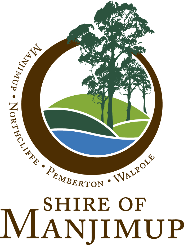 ACQUITTAL FORMGrant Acquittal Report & Itemised Statement of ExpenditureThis Grant Acquittal Report and Itemised Statement of Expenditure (page of this document) needs to be submitted and approved by the Shire of Manjimup as soon as possible after the end of the project but no later than the last business day of September 2023.As a guide, for Item 6, any in-kind labour component can be calculated at $30 per adult volunteer hour (or $250 per full adult volunteer day). Children or school students at half the adult rates. The dollar value for time contributed free-of-charge by skilled, qualified tradesmen should be equivalent to what they would otherwise have charged for their time (ex GST).Responses to Items 10 to 17 can be brief (use bullet points). Receipts and invoices should be photocopies (if clear).Return the Report and Statement of Expenditure together with:(a) Copies of all receipts or invoices pertaining to your use of the Shire of Manjimup 	 	     Community Grant funds, and(b) Copies of any media, promotional or publicity material your project generatedTo the Community Fund Program at the Shire of Manjimup by:Enquiries may be forwarded to community.grants@manjimup.wa.gov.au	or by phone to Community Services on 9771 7777.COMMUNITY GRANTS TERMS & CONDITIONS UPON ACCEPTANCE OF A GRANTThe region in which the activities supported by funds can be carried out is the area of the Shire of Manjimup and the benefits of the activities supported by funds shall be directed predominantly to residents of the Shire of Manjimup.The proposed project must take place and be completed within the financial year that funding is made available.Prior approval must be sought for any change to the use of grant funding from that which was proposed in the group’s / organisation’s accepted grant application.All funded groups/organisations will be required to acknowledge the support of the Shire of Manjimup in any promotional or publicity material.Every endeavour will be made by grant recipients to support local business and services when expending the allocated grant monies.Payments of grants may be suspended at any time if, in the opinion of Council, any of the conditions laid down are not met or satisfactory progress on the grant’s objectives has not been achieved.The Shire of Manjimup may use the project information provided by funded groups / organisations for promotional and networking purposes.Acquittal forms provided to successful applicants are to be submitted within 3 months of the end of financial year that the funding is made available. The acquittal must be satisfactorily completed (including provision of all receipts and invoices) before any future funding applications will be granted.Responses to Items 10 to 17 can be brief (use bullet points). Generally, the spaces provided should be adequate for your concise responses. Refer back to your grant application for project objectives and planned outcomes. Your acquittal should, as far as possible, provide Council with an accurate representation of how funds were expended.PostEmailIn Person Community Fund ProgramShire of ManjimupPO Box 1MANJIMUP WA 6258info@manjimup.wa.gov.au(subject:Community Grant Fund)Shire of ManjimupReception Desk37 – 39 Rose StreetManjimupShire of Manjimup Community Fund ProgramGRANT ACQUITTAL REPORT 2022/231Project name:2Organisation name:3Name of auspicing organisation:(if applicable)4Total projectcash budget(excluding GST)(Item 4 = Items 5 + 7 + 9)$5Shire of Manjimup grant funding received(excluding GST)$6Total projectin-kind contributions(estimated dollar equivalent)$7Total cash contribution made by group (grant recipient)(ex GST)$8Total volunteer hours to implement project (estimated)hours9ATotal (cash) contributions received from others including grants (ex GST)$9BList all other funding agencies and organisations.1.2.3.1.2.3.1.2.3.1.2.3.10What were the Objectives of your project?11How many people were participants in your project?12How many people were volunteers in your project?13Who made up your target participation?14List the social and/or economic benefits your project brought to the local community.15List the in-kind contributions brought to your project.16What specifically was the Shire of Manjimup grant funding used for?17What proportion of the grant funds were expended through local businesses and service providers?18Media, promotions & publicity: please include with this report scans or photocopies of any media reports or promotional material used to publicise your project.Media & publicity material (tick one):Media & publicity material (tick one):18Media, promotions & publicity: please include with this report scans or photocopies of any media reports or promotional material used to publicise your project.ATTACHED18Media, promotions & publicity: please include with this report scans or photocopies of any media reports or promotional material used to publicise your project.NONE19Name of Authorised Officer:20Position of Authorised Officer:21Signature of Authorised Officer:22Date:23Contact number:24Email address:Shire of Manjimup Community Fund ProgramITEMISED STATEMENT OF EXPENDITURE  2022/23Project name:Organisation name:PLEASE NOTE THAT YOU MUST ATTACH COPIES OF ALL RECEIPTS OR INVOICES REFERED TO IN THIS STATEMENT AS PROOF OF PAYMENTPLEASE NOTE THAT YOU MUST ATTACH COPIES OF ALL RECEIPTS OR INVOICES REFERED TO IN THIS STATEMENT AS PROOF OF PAYMENTDATEINVOICE/ RECEIPT NUMBERPAID TO PURPOSEAMOUNT (Ex GST)GST paidTOTAL COST(Inc. GST)TOTALSTOTALS AShire of Manjimup grant funding received excluding GST (as in Item 5)Shire of Manjimup grant funding received excluding GST (as in Item 5)Shire of Manjimup grant funding received excluding GST (as in Item 5)BSurplus or deficit generated?(circle one)SURPLUSDEFICITB – ASurplus or deficit generated?(circle one)(B greater than A)(B less than A)B – AIF YOU HAVE GENERATED A SURPLUS OF GRANT FUNDS AND THIS SURPLUS WAS NOT INCORPORATED IN YOUR APPLICATION, YOU MAY BE CONTACTED BY THE SHIRE TO DISCUSS AN APPROPRIATE COURSE OF ACTIONIF YOU HAVE GENERATED A SURPLUS OF GRANT FUNDS AND THIS SURPLUS WAS NOT INCORPORATED IN YOUR APPLICATION, YOU MAY BE CONTACTED BY THE SHIRE TO DISCUSS AN APPROPRIATE COURSE OF ACTIONIF YOU HAVE GENERATED A SURPLUS OF GRANT FUNDS AND THIS SURPLUS WAS NOT INCORPORATED IN YOUR APPLICATION, YOU MAY BE CONTACTED BY THE SHIRE TO DISCUSS AN APPROPRIATE COURSE OF ACTIONIF YOU HAVE GENERATED A SURPLUS OF GRANT FUNDS AND THIS SURPLUS WAS NOT INCORPORATED IN YOUR APPLICATION, YOU MAY BE CONTACTED BY THE SHIRE TO DISCUSS AN APPROPRIATE COURSE OF ACTIONIF YOU HAVE GENERATED A SURPLUS OF GRANT FUNDS AND THIS SURPLUS WAS NOT INCORPORATED IN YOUR APPLICATION, YOU MAY BE CONTACTED BY THE SHIRE TO DISCUSS AN APPROPRIATE COURSE OF ACTION